Medical information Form and Physican’s Report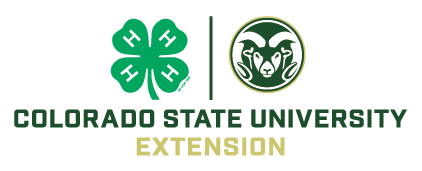 Authorization for Emergency Transportation/Medical TreatmentParticipant’s Name:___________________________________________________State/Country:_______________________________                                                         (Please type or print)
I/We hereby authorize the sponsoring organization in the host country and/or the parents of the host family to make arrangements for the participant's welfare, including transportation in the event of an emergency, and for whatever emergency medical care may be deemed necessary for the participant's welfare, while participating in this program. ____________________________________________________________________ Dated:______________________________                                                          Participant’s Signature____________________________________________________________________ Dated:______________________________                                                    Signature of Parent or Guardian                                                           (If participant is under 18)The contact listed below will be informed as soon as possible should emergency treatment be required.In case of emergency notify:____________________________________________ Telephone:_(______)__________________Relationship to participant:    ٱ  Parent     ٱ  Guardian   ٱ  Other  ___________________________________Alternate emergency contact:  ____________________________________________ Telephone:(______)_________________Family physician or clinic:  ______________________________________________ Telephone:(______)_________________MEDICAL HISTORY:  Please fill in the blanks with checks and provide supplemental information.Have you ever had, or been inoculated for any of the following?                                              CONTRACTED               INOCULATED              MONTH & YEAR OF LAST INJECTIONDiphtheria                             Yes  ٱ    No  ٱ              Yes  ٱ   No  ٱ              _______________________  20________Polio                                       Yes  ٱ    No  ٱ              Yes  ٱ   No  ٱ              _______________________  20________Scarlet Fever                         Yes  ٱ    No  ٱ              Yes  ٱ   No  ٱ              _______________________  20________Smallpox                                Yes  ٱ    No  ٱ              Yes  ٱ   No  ٱ              _______________________  20________Typhus                                 Yes  ٱ    No  ٱ              Yes  ٱ   No  ٱ              _______________________  20________German Measles                  Yes  ٱ    No  ٱ              Yes  ٱ   No  ٱ              _______________________  20________Measles                                Yes  ٱ    No  ٱ              Yes  ٱ   No  ٱ              _______________________  20________Whooping Cough               Yes  ٱ    No  ٱ              Yes  ٱ   No  ٱ              _______________________  20________Chicken Pox                          Yes  ٱ    No  ٱ              Yes  ٱ   No  ٱ              _______________________  20________Mumps                                  Yes  ٱ    No  ٱ              Yes  ٱ   No  ٱ              _______________________  20________Tetanus Inoculations:            Preventive Injection:       Yes  ٱ   No  ٱ    Last Injection_________________  20________                                                              Serum Injection:          Yes  ٱ   No  ٱ    Last Injection_________________  20________Participants should carry a copy of this form with them.  Send original to state International Program Coordinator.To the Examining Physician: This individual is applying to participate in an international, cross-cultural exchange program. Participants live as a member of a family in another country, may perform physical labor, and may be exposed to unusual health risks. Not everyone is equipped mentally and physically for this experience. The applicant must have a high degree of motivation and the ability to adjust to different social and cultural backgrounds -- sometimes under difficult circumstances. Sound health is vital. Your careful and complete evaluation of the applicant's health will be helpful in determining their assignment. If the applicant is accepted for participation, necessary immunization will be required. 2. Is this person subject to any of the following? If 'YES," please explain condition and/or frequency. Condition/Frequency Asthma/Respiration Problems     	                   Yes  ٱ   No  ٱ    _____________________________________________________Diabetes/Hypoglycemia               	                  Yes  ٱ   No  ٱ    _____________________________________________________Ear Trouble                                  	                   Yes  ٱ   No  ٱ    _____________________________________________________Lung Trouble                                              	    Yes  ٱ   No  ٱ    _____________________________________________________Fainting Spells                               	                 Yes  ٱ   No  ٱ    _____________________________________________________Convulsions                                    	                Yes  ٱ   No  ٱ    _____________________________________________________Epilepsy                                          	                Yes  ٱ   No  ٱ    _____________________________________________________Skin Disease                                    	                Yes  ٱ   No  ٱ    _____________________________________________________Kidney/Gall Bladder/Liver Disease 	               Yes  ٱ   No  ٱ    _____________________________________________________Muscular/Skeletal Problem    	                          Yes  ٱ   No  ٱ    _____________________________________________________Emotional or Mental Disorder	                         Yes  ٱ   No  ٱ    _____________________________________________________Stomach/Intestinal Problem	                             Yes  ٱ   No  ٱ    _____________________________________________________Any other disorder (please list and explain:	____________________________________________________________________	______________________________________________________________________________________________________3. Does the participant have difficulties with any of the following?Eyes                                Yes  ٱ   No  ٱ    Remarks:   __________________________________________________________Uses contact lenses         Yes  ٱ   No  ٱ    Remarks:   __________________________________________________________Ears                                 Yes  ٱ   No  ٱ    Remarks:   __________________________________________________________Nose                                Yes  ٱ   No  ٱ    Remarks:   __________________________________________________________Throat                             Yes  ٱ   No  ٱ    Remarks:   __________________________________________________________Digestion                        Yes  ٱ   No  ٱ    Remarks:   __________________________________________________________Sleepwalking                  Yes  ٱ   No  ٱ    Remarks:   __________________________________________________________Bed-Wetting                   Yes  ٱ   No  ٱ    Remarks:   __________________________________________________________Menstrual Problems       Yes  ٱ   No  ٱ    Remarks:   __________________________________________________________Any other difficulties (please list):____________________________________________________________________________________________________________________________________________________________________4.  Any surgical operations, accidents, or injuries, which required hospitalization in the last two years?  Yes  ٱ   No  ٱ              Explain:	______________________________________________________________________________________________
5.  Any recent exposure to a contagious disease?  Yes  ٱ   No  ٱ    Explain:___________________________________________
6.  Blood type:  ___________________________________________7.  Does the participant have any allergies or reactions to drugs or non-drug items?      Medicines:  Penicillin or related drugs:  Yes  ٱ   No  ٱ    Aminopyrine or sulpyrine-type medicine:  Yes  ٱ   No  ٱ    Others (list):________________________________________________________________________________________________________________________________________________________________________________________________________             Non-drug items, such as dust, pollen, cat-hair, etc. (list):________________________________________________________________________________________________________________________________________________________________________________________________________8.  If applicant is carrying medicines/prescriptions, fill in the following:                   Name of Medicine                         For what illness/symptoms?                          Dosage/Times Taken?_____________________________             _________________________              _____________________________    _____________________________             _________________________              __________________________________________________________             _________________________              __________________________________________________________             _________________________              _____________________________NOTE TO APFILICANT: Units of measurement for medicine in other countries may be different from those in the U.S. It is also difficult, or sometimes impossible, to obtain the same kind of medicine that you use at home, even though you may have the prescription with you. Therefore, we suggest that you bring sufficient amounts of your own medicine with you. 9.  Is the participant on a special diet?   Yes  ٱ   No  ٱ    If so, what kind?  _________________________________________________10.  If there are any physical activities that applicant is restricted from doing,  please list: ______________________________________________________________________________________________________________________________________________11.  Is this person currently under a doctor’s care?  Yes  ٱ   No  ٱ    Explain:_______________________________________________12.  Any additional information the host family should be aware of:  _______________________________________________________________________________________________________________________________________________________________Considering the statements above, your examination, and any information you have in connection with this applicant, is there any reason you would question the applicant's participation in this program? Yes  ٱ   No  ٱ    Explain:_________________________________________________________________________________________________________________________________________________________________________________________________                                                                                     For additional comments, please attach additional pages.
Date of examination upon which this report is based:________________________________________________________________Physician’s Name & Address:  __________________________________________________________________________________________________________ ___________________________________________________________________________________________________________Please return to the International Program Coordinator in your state.  Contact your County Extension Office,State 4-H Office, or the below address for additional information.